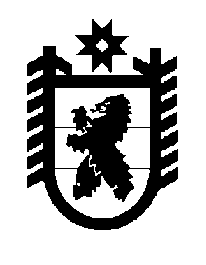 Российская Федерация Республика Карелия    ПРАВИТЕЛЬСТВО РЕСПУБЛИКИ КАРЕЛИЯПОСТАНОВЛЕНИЕот  17 февраля 2015 года № 44-Пг. Петрозаводск О реализации дополнительных мероприятий в сфере занятости населения, включающих в себя содействие в трудоустройстве незанятых инвалидов на оборудованные (оснащенные) для них рабочие места,                 в Республике Карелия в 2015 годуВ соответствии с постановлением Правительства Российской Федерации от 20 декабря 2014 года № 1432 «Об утверждении Правил предоставления и распределения в 2015 году субсидий из федерального бюджета бюджетам субъектов Российской Федерации на реализацию дополнительных мероприятий в сфере занятости населения в рамках подпрограммы «Активная политика занятости населения и социальная поддержка безработных граждан» государственной программы Российской Федерации «Содействие занятости населения» Правительство Республики Карелия                   п о с т а н о в л я е т:1. Установить, что в 2015 году в Республике Карелия реализуются дополнительные мероприятия в сфере занятости населения, включающие в себя содействие в трудоустройстве незанятых инвалидов на оборудованные (оснащенные) для них рабочие места (далее – дополнительные мероприятия).2. Утвердить прилагаемый Порядок расходования средств бюджета Республики Карелия на реализацию дополнительных мероприятий в сфере занятости населения, включающих в себя содействие в трудоустройстве незанятых инвалидов на оборудованные (оснащенные) для них рабочие места, в Республике Карелия в 2015 году.3. Определить Министерство труда и занятости Республики Карелия органом исполнительной власти Республики Карелия, уполномоченным на реализацию дополнительных мероприятий и на взаимодействие с Федеральной службой по труду и занятости.4. Установить следующие показатели реализации дополнительных мероприятий: отношение численности трудоустроенных инвалидов на оборудованные (оснащенные) для них рабочие места к общей численности инвалидов в трудоспособном возрасте – не менее 0,7 процента;численность инвалидов, трудоустроенных на оборудованные (оснащенные) для них рабочие места, – не менее 57 человек.5. Действие настоящего постановления распространяется на правоотношения, возникшие с 1 января 2015 года.           Глава Республики  Карелия                       		    	      	           А.П. ХудилайненПорядокрасходования средств бюджета Республики Карелия на реализацию дополнительных мероприятий в сфере занятости населения, включающих в себя содействие в трудоустройстве незанятых инвалидов на оборудованные (оснащенные) для них рабочие места, в Республике Карелия в 2015 году1. Настоящий Порядок определяет правила расходования средств бюджета Республики Карелия, предусмотренных на реализацию дополнительных мероприятий в сфере занятости населения, включающих в себя содействие в трудоустройстве незанятых инвалидов на оборудованные (оснащенные) для них рабочие места, в Республике Карелия в 2015 году (далее – дополнительные мероприятия).2. Средства бюджета Республики Карелия на реализацию дополнительных мероприятий предоставляются:1) юридическим лицам (за исключением государственных (муници-пальных) учреждений), индивидуальным предпринимателям, физическим лицам – производителям товаров, работ, услуг – в форме субсидий в порядке, определенном постановлением Правительства Республики Карелия от                      5 февраля 2008 года № 24-П «О предоставлении субсидий юридическим лицам (за исключением субсидий государственным (муниципальным) учреждениям), индивидуальным предпринимателям, физическим лицам – производителям товаров, работ, услуг из бюджета Республики Карелия»; 2) бюджетным и автономным учреждениям Республики Карелия – в форме субсидий на иные цели в порядке и на условиях, определенных постановлением Правительства Республики Карелия от 4 октября 2010                     года № 197-П «О Порядке определения объема и условия предоставления бюджетным и автономным учреждениям Республики Карелия субсидий на возмещение нормативных затрат, связанных с оказанием ими в соответствии с государственным заданием государственных услуг (выполнением работ), а также субсидий на иные цели»;	3) казенным учреждениям Республики Карелия – в форме бюджетных ассигнований на оказание государственных услуг (выполнение работ) физическим и юридическим лицам;	4) бюджетам муниципальных образований – в форме иных межбюджетных трансфертов на оказание муниципальными учреждениями муниципальных услуг физическим и юридическим лицам.	3. Предоставление средств бюджета Республики Карелия на реализацию дополнительных мероприятий осуществляется на основании соглашения (договора), заключаемого государственным казенным учреждением службы занятости населения Республики Карелия с получателем средств бюджета Республики Карелия. 	В случае если стороной соглашения (договора) является казенное или бюджетное учреждение Республики Карелия, такое соглашение (договор) подлежит согласованию с Министерством труда и занятости Республики Карелия и соответствующим главным распорядителем бюджетных средств, в ведении которого находится данное учреждение. Средства на реализацию дополнительных мероприятий предоставляются  главному распорядителю бюджетных средств, в ведении которого находится соответствующее учреждение, путем перераспределения бюджетных ассигнований и лимитов бюджетных обязательств между Министерством труда и занятости Республики Карелия и соответствующими главными распорядителями средств бюджета Республики Карелия.	Предоставление средств бюджета Республики Карелия на реализацию дополнительных мероприятий бюджетам муниципальных образований осуществляется на основании соглашений (договоров), заключаемых Министерством труда и занятости Республики Карелия с органами местного самоуправления муниципальных образований, в соответствии с нормативными правовыми актами Республики Карелия о распределении иных межбюджетных трансфертов бюджетам муниципальных образований на указанные цели.4. Средства бюджета Республики Карелия на реализацию дополнительных мероприятий предоставляются на возмещение затрат работодателя на оборудование (освещение) рабочего места для трудо-устройства незанятого инвалида, обратившегося в органы службы занятости в целях поиска подходящей работы, в среднем в размере 72690 рублей за одно рабочее место.Возмещению подлежат затраты работодателя на осуществление дополнительных мер по организации труда незанятого инвалида на постоянном рабочем месте (в том числе специальном) с учетом индивидуальных возможностей инвалида, указанных в его индивидуальной программе реабилитации, в том числе на приобретение, монтаж и установку оборудования (программного обеспечения, технических приспособлений, мебели, средств для создания благоприятных климатических условий работы, иного оборудования), адаптацию основного и вспомогательного оборудования, техническое и организационное оснащение рабочего места, а также затраты на обеспечение самостоятельного и безопасного доступа инвалида к рабочему месту.____________Утвержден постановлением Правительства Республики Карелия от 17 февраля 2015 года № 44-П